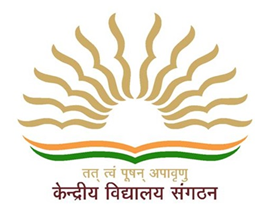                      केद्रीय विद्यालय रबड़ बोर्ड़  कोट्टयम 686009,केरल     KENDRIYA VIDYALAYA RUBBER BOARD P. O. KOTTAYAM- 686009, KERALA                                  फोन/ PHONE 04812351807 फाक्स/Fax No: 2351807                              ईमेल/Email:kvkottayam@yahoo.co.in                                    वेब/Web:rbkottayamkvs.ac.in.F.II-18 /KVKTM/2022-23/		    	                      Date: 13.04.2022 NOTICEThe Online Draw of Lots for Class ONE Admission 2022-23 will be held in the Vidyalaya on 18.04.2022 from 12.30 to 1.30 pm. TheCommittee to monitor the draw of lots is as follows:	PRINCIPAL1PRINCIPALDr JOY JOSEPH (CONVENER)2TEACHERMrs.SANDHYAVISWNATHAN3PARENT REPRESENTATIVEMrs ASHA O4PARENT REPRESENTATIVEMr. ANOOP KUMAR P C5VMC MEMBER Mr. BIJU K